ENTRY FORMCOMPLETE FORM BY SUNDAY 8TH  JANUARY 2023 TO BE INCLUDED IN THE CATALOUGE AND RETURN TO:- MISS AMANDA STEWART, 34 BADENHEATH TERRACE, MOLLINBURN,CUMBERNAULD, GLASGOW, G67 4HLOR EMAIL TO kilpatrickfoalshow@gmail.comPLEASE COMPLETE USING BLOCK CAPITALS ENTRY FEE £5 PER HORSE AND £10 PER HORSE IF ENTERED AFTER 8TH JANUARY PLEASE MAKE CHEQUES PAYABLE TO:- THE KILPATICK FOAL SHOWCLASS LISTSENIOR SECTION MARE OR GELDING 3 YEARS AND OVERCOLT  OR  GELDING  2  YEARS  OLDFILLY  2  YEARS  OLDCOLT  OR  GELDING  1  YEAR  OLDFILLY  1  YEAR  OLDFOAL  SECTIONCOLT  FOAL  BORN  BEFORE  1ST May, 2022COLT  FOAL  BORN ON OR AFTER  1ST May, 2022FILLY  FOAL  BORN  BEFORE  1ST May, 20229.   FILLY  FOAL  BORN  ON OR AFTER  1ST May, 2022SPECIAL CLASSESOVERALL SENIOR CHAMPION :-JAMES CLARK MEMORIAL CUPBEST FOAL IN SHOW :-MCFARLANE CUPBEST SENIOR  FOAL FROM CLASSES 6&8GEORGE SMITH TROPHYBEST JUNIOR FOAL FROM CLASSES 7&9 -JAMES PETTIGREW CUPBEST FILLY  FOAL GEORGE SMITH TROPHYBEST FOAL BRED:-CARSLAW CUPBEST FEMALE CONFINED:-MRS MCLACHLAN TROPHY BEST MALE CONFINED:-FRASER CUPOVERALL CHAMPION:-LORD FRASER CUPRESERVE CHAMPION:-JAMES CLARK CUPBEST COLT OR FILLY FOAL OFF ANY OF JAMES YOUNG’SSTUD HORSESBEST PRESENTED HORSECLASS NUMBER NAME OF ENTRYDOBSIREDAMENTRY FEE NAME :-  __________________________________________________________________________________________________________ADDRESS:- _____________________________________________________________________________________________________________________________________________________________________________________________________________________________CONTACT NUMBER ______________________________________________________________________________________________PLEASE CIRCLE HOW YOU WOULD LIKE TO PAY :-  CASH   / CHEQUENAME :-  __________________________________________________________________________________________________________ADDRESS:- _____________________________________________________________________________________________________________________________________________________________________________________________________________________________CONTACT NUMBER ______________________________________________________________________________________________PLEASE CIRCLE HOW YOU WOULD LIKE TO PAY :-  CASH   / CHEQUENAME :-  __________________________________________________________________________________________________________ADDRESS:- _____________________________________________________________________________________________________________________________________________________________________________________________________________________________CONTACT NUMBER ______________________________________________________________________________________________PLEASE CIRCLE HOW YOU WOULD LIKE TO PAY :-  CASH   / CHEQUENAME :-  __________________________________________________________________________________________________________ADDRESS:- _____________________________________________________________________________________________________________________________________________________________________________________________________________________________CONTACT NUMBER ______________________________________________________________________________________________PLEASE CIRCLE HOW YOU WOULD LIKE TO PAY :-  CASH   / CHEQUETOTAL ENTRY FEENAME :-  __________________________________________________________________________________________________________ADDRESS:- _____________________________________________________________________________________________________________________________________________________________________________________________________________________________CONTACT NUMBER ______________________________________________________________________________________________PLEASE CIRCLE HOW YOU WOULD LIKE TO PAY :-  CASH   / CHEQUENAME :-  __________________________________________________________________________________________________________ADDRESS:- _____________________________________________________________________________________________________________________________________________________________________________________________________________________________CONTACT NUMBER ______________________________________________________________________________________________PLEASE CIRCLE HOW YOU WOULD LIKE TO PAY :-  CASH   / CHEQUENAME :-  __________________________________________________________________________________________________________ADDRESS:- _____________________________________________________________________________________________________________________________________________________________________________________________________________________________CONTACT NUMBER ______________________________________________________________________________________________PLEASE CIRCLE HOW YOU WOULD LIKE TO PAY :-  CASH   / CHEQUENAME :-  __________________________________________________________________________________________________________ADDRESS:- _____________________________________________________________________________________________________________________________________________________________________________________________________________________________CONTACT NUMBER ______________________________________________________________________________________________PLEASE CIRCLE HOW YOU WOULD LIKE TO PAY :-  CASH   / CHEQUEFIRST AID£2NAME :-  __________________________________________________________________________________________________________ADDRESS:- _____________________________________________________________________________________________________________________________________________________________________________________________________________________________CONTACT NUMBER ______________________________________________________________________________________________PLEASE CIRCLE HOW YOU WOULD LIKE TO PAY :-  CASH   / CHEQUENAME :-  __________________________________________________________________________________________________________ADDRESS:- _____________________________________________________________________________________________________________________________________________________________________________________________________________________________CONTACT NUMBER ______________________________________________________________________________________________PLEASE CIRCLE HOW YOU WOULD LIKE TO PAY :-  CASH   / CHEQUENAME :-  __________________________________________________________________________________________________________ADDRESS:- _____________________________________________________________________________________________________________________________________________________________________________________________________________________________CONTACT NUMBER ______________________________________________________________________________________________PLEASE CIRCLE HOW YOU WOULD LIKE TO PAY :-  CASH   / CHEQUENAME :-  __________________________________________________________________________________________________________ADDRESS:- _____________________________________________________________________________________________________________________________________________________________________________________________________________________________CONTACT NUMBER ______________________________________________________________________________________________PLEASE CIRCLE HOW YOU WOULD LIKE TO PAY :-  CASH   / CHEQUETOTAL COST 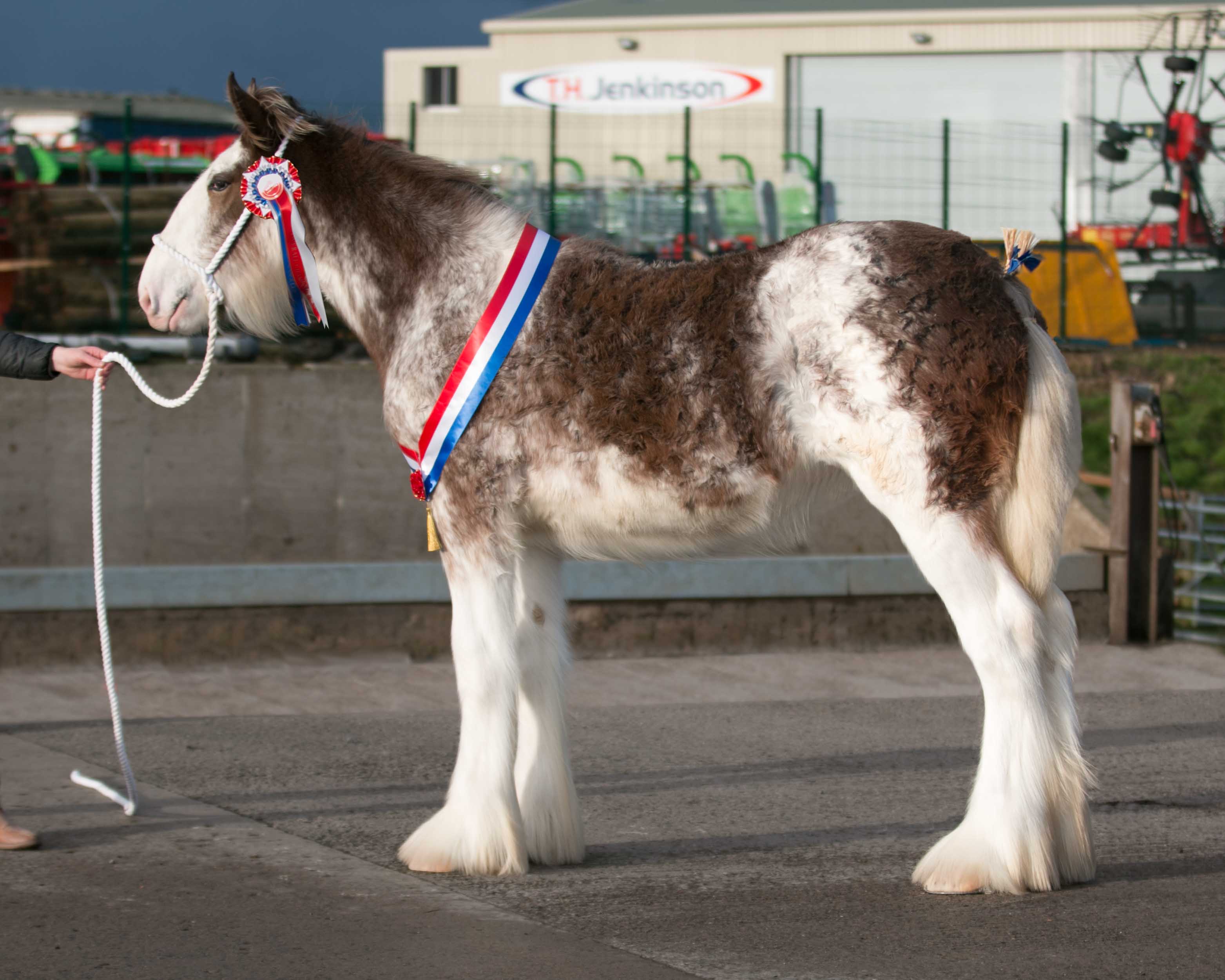 